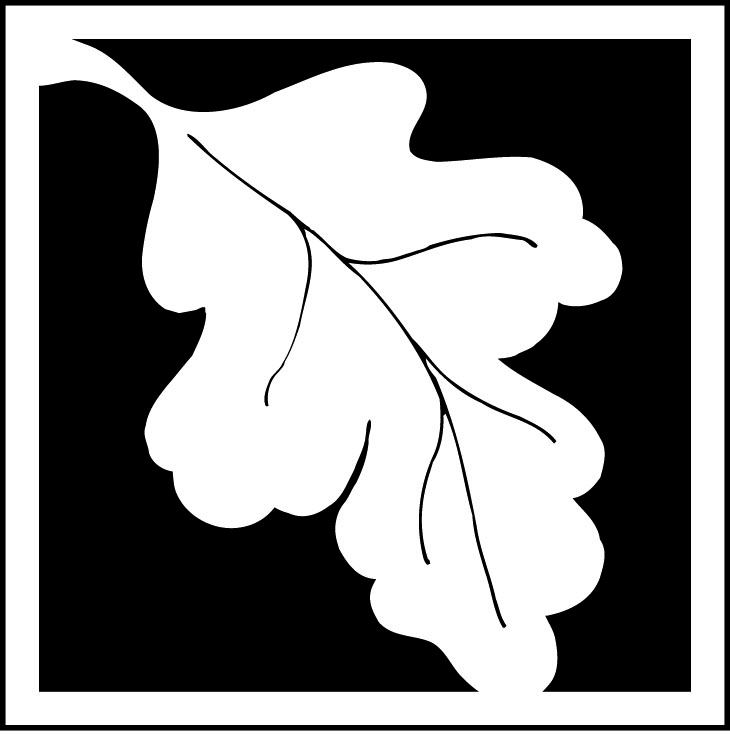 Massachusetts Department of Environmental Protection Bureau of Resource Protection - WetlandsRequest for Departmental Action Fee Transmittal FormMassachusetts Wetlands Protection Act M.G.L. c. 131, §40 Massachusetts Department of Environmental Protection Bureau of Resource Protection - WetlandsRequest for Departmental Action Fee Transmittal FormMassachusetts Wetlands Protection Act M.G.L. c. 131, §40 Massachusetts Department of Environmental Protection Bureau of Resource Protection - WetlandsRequest for Departmental Action Fee Transmittal FormMassachusetts Wetlands Protection Act M.G.L. c. 131, §40 	DEP File Number:Provided by DEP	DEP File Number:Provided by DEPA. 	Request Information A. 	Request Information A. 	Request Information A. 	Request Information A. 	Request Information 1. Location of Project1. Location of Project1. Location of Project1. Location of Project1. Location of Projecta. Street Addressb. City/Town, Zipb. City/Town, Zipb. City/Town, Zipb. City/Town, Zipc. Check numberd. Fee amountd. Fee amountd. Fee amountd. Fee amountImportant: When filling out forms on the computer, use only the tab key to move your cursor - do not use the return key.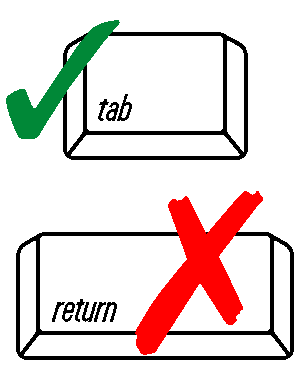 2.	Person or party making request (if appropriate, name the citizen group’s representative):2.	Person or party making request (if appropriate, name the citizen group’s representative):2.	Person or party making request (if appropriate, name the citizen group’s representative):2.	Person or party making request (if appropriate, name the citizen group’s representative):2.	Person or party making request (if appropriate, name the citizen group’s representative):Important: When filling out forms on the computer, use only the tab key to move your cursor - do not use the return key.NameNameNameNameNameImportant: When filling out forms on the computer, use only the tab key to move your cursor - do not use the return key.Mailing AddressMailing AddressMailing AddressMailing AddressMailing AddressImportant: When filling out forms on the computer, use only the tab key to move your cursor - do not use the return key.City/TownCity/TownStateStateZip CodeImportant: When filling out forms on the computer, use only the tab key to move your cursor - do not use the return key.Phone NumberPhone NumberFax Number (if applicable)Fax Number (if applicable)Fax Number (if applicable)Important: When filling out forms on the computer, use only the tab key to move your cursor - do not use the return key.3.	Applicant (as shown on Notice of Intent (Form 3), Abbreviated Notice of Resource Area Delineation (Form 4A); or Request for Determination of Applicability (Form 1)):3.	Applicant (as shown on Notice of Intent (Form 3), Abbreviated Notice of Resource Area Delineation (Form 4A); or Request for Determination of Applicability (Form 1)):3.	Applicant (as shown on Notice of Intent (Form 3), Abbreviated Notice of Resource Area Delineation (Form 4A); or Request for Determination of Applicability (Form 1)):3.	Applicant (as shown on Notice of Intent (Form 3), Abbreviated Notice of Resource Area Delineation (Form 4A); or Request for Determination of Applicability (Form 1)):3.	Applicant (as shown on Notice of Intent (Form 3), Abbreviated Notice of Resource Area Delineation (Form 4A); or Request for Determination of Applicability (Form 1)):Important: When filling out forms on the computer, use only the tab key to move your cursor - do not use the return key.NameNameNameNameNameImportant: When filling out forms on the computer, use only the tab key to move your cursor - do not use the return key.Mailing AddressMailing AddressMailing AddressMailing AddressMailing AddressCity/TownCity/TownStateStateZip CodePhone NumberPhone NumberFax Number (if applicable)Fax Number (if applicable)Fax Number (if applicable)4.	DEP File Number:4.	DEP File Number:4.	DEP File Number:4.	DEP File Number:4.	DEP File Number:B.	InstructionsB.	InstructionsB.	InstructionsB.	InstructionsB.	Instructions1.	When the Departmental action request is for (check one):1.	When the Departmental action request is for (check one):1.	When the Departmental action request is for (check one):1.	When the Departmental action request is for (check one):1.	When the Departmental action request is for (check one):	Superseding Order of Conditions – Fee: $120.00 (single family house projects) or $245 (all other projects)	Superseding Order of Conditions – Fee: $120.00 (single family house projects) or $245 (all other projects)	Superseding Order of Conditions – Fee: $120.00 (single family house projects) or $245 (all other projects)	Superseding Order of Conditions – Fee: $120.00 (single family house projects) or $245 (all other projects)	Superseding Order of Conditions – Fee: $120.00 (single family house projects) or $245 (all other projects)	Superseding Determination of Applicability – Fee: $120	Superseding Determination of Applicability – Fee: $120	Superseding Determination of Applicability – Fee: $120	Superseding Determination of Applicability – Fee: $120	Superseding Determination of Applicability – Fee: $120	Superseding Order of Resource Area Delineation – Fee: $120 	Superseding Order of Resource Area Delineation – Fee: $120 	Superseding Order of Resource Area Delineation – Fee: $120 	Superseding Order of Resource Area Delineation – Fee: $120 	Superseding Order of Resource Area Delineation – Fee: $120 Send this form and check or money order, payable to the Commonwealth of Massachusetts, to:Department of Environmental ProtectionBox 4062Boston, MA 02211Send this form and check or money order, payable to the Commonwealth of Massachusetts, to:Department of Environmental ProtectionBox 4062Boston, MA 02211Send this form and check or money order, payable to the Commonwealth of Massachusetts, to:Department of Environmental ProtectionBox 4062Boston, MA 02211Send this form and check or money order, payable to the Commonwealth of Massachusetts, to:Department of Environmental ProtectionBox 4062Boston, MA 02211Send this form and check or money order, payable to the Commonwealth of Massachusetts, to:Department of Environmental ProtectionBox 4062Boston, MA 02211Send this form and check or money order, payable to the Commonwealth of Massachusetts, to:Department of Environmental ProtectionBox 4062Boston, MA 02211Send this form and check or money order, payable to the Commonwealth of Massachusetts, to:Department of Environmental ProtectionBox 4062Boston, MA 02211Send this form and check or money order, payable to the Commonwealth of Massachusetts, to:Department of Environmental ProtectionBox 4062Boston, MA 02211Send this form and check or money order, payable to the Commonwealth of Massachusetts, to:Department of Environmental ProtectionBox 4062Boston, MA 02211Send this form and check or money order, payable to the Commonwealth of Massachusetts, to:Department of Environmental ProtectionBox 4062Boston, MA 02211Send this form and check or money order, payable to the Commonwealth of Massachusetts, to:Department of Environmental ProtectionBox 4062Boston, MA 02211Send this form and check or money order, payable to the Commonwealth of Massachusetts, to:Department of Environmental ProtectionBox 4062Boston, MA 02211Send this form and check or money order, payable to the Commonwealth of Massachusetts, to:Department of Environmental ProtectionBox 4062Boston, MA 02211Send this form and check or money order, payable to the Commonwealth of Massachusetts, to:Department of Environmental ProtectionBox 4062Boston, MA 02211Send this form and check or money order, payable to the Commonwealth of Massachusetts, to:Department of Environmental ProtectionBox 4062Boston, MA 02211B.	Instructions (cont.)B.	Instructions (cont.)B.	Instructions (cont.)B.	Instructions (cont.)B.	Instructions (cont.)2.	On a separate sheet attached to this form, state clearly and concisely the objections to the Determination or Order which is being appealed. To the extent that the Determination or Order is based on a municipal bylaw, and not on the Massachusetts Wetlands Protection Act or regulations, the Department has no appellate jurisdiction.3.	Send a copy of this form and a copy of the check or money order with the Request for a Superseding Determination or Order by certified mail or hand delivery to the appropriate DEP Regional Office. 4.	A copy of the request shall at the same time be sent by certified mail or hand delivery to the Conservation Commission and to the applicant, if he/she is not the appellant.2.	On a separate sheet attached to this form, state clearly and concisely the objections to the Determination or Order which is being appealed. To the extent that the Determination or Order is based on a municipal bylaw, and not on the Massachusetts Wetlands Protection Act or regulations, the Department has no appellate jurisdiction.3.	Send a copy of this form and a copy of the check or money order with the Request for a Superseding Determination or Order by certified mail or hand delivery to the appropriate DEP Regional Office. 4.	A copy of the request shall at the same time be sent by certified mail or hand delivery to the Conservation Commission and to the applicant, if he/she is not the appellant.2.	On a separate sheet attached to this form, state clearly and concisely the objections to the Determination or Order which is being appealed. To the extent that the Determination or Order is based on a municipal bylaw, and not on the Massachusetts Wetlands Protection Act or regulations, the Department has no appellate jurisdiction.3.	Send a copy of this form and a copy of the check or money order with the Request for a Superseding Determination or Order by certified mail or hand delivery to the appropriate DEP Regional Office. 4.	A copy of the request shall at the same time be sent by certified mail or hand delivery to the Conservation Commission and to the applicant, if he/she is not the appellant.2.	On a separate sheet attached to this form, state clearly and concisely the objections to the Determination or Order which is being appealed. To the extent that the Determination or Order is based on a municipal bylaw, and not on the Massachusetts Wetlands Protection Act or regulations, the Department has no appellate jurisdiction.3.	Send a copy of this form and a copy of the check or money order with the Request for a Superseding Determination or Order by certified mail or hand delivery to the appropriate DEP Regional Office. 4.	A copy of the request shall at the same time be sent by certified mail or hand delivery to the Conservation Commission and to the applicant, if he/she is not the appellant.2.	On a separate sheet attached to this form, state clearly and concisely the objections to the Determination or Order which is being appealed. To the extent that the Determination or Order is based on a municipal bylaw, and not on the Massachusetts Wetlands Protection Act or regulations, the Department has no appellate jurisdiction.3.	Send a copy of this form and a copy of the check or money order with the Request for a Superseding Determination or Order by certified mail or hand delivery to the appropriate DEP Regional Office. 4.	A copy of the request shall at the same time be sent by certified mail or hand delivery to the Conservation Commission and to the applicant, if he/she is not the appellant.2.	On a separate sheet attached to this form, state clearly and concisely the objections to the Determination or Order which is being appealed. To the extent that the Determination or Order is based on a municipal bylaw, and not on the Massachusetts Wetlands Protection Act or regulations, the Department has no appellate jurisdiction.3.	Send a copy of this form and a copy of the check or money order with the Request for a Superseding Determination or Order by certified mail or hand delivery to the appropriate DEP Regional Office. 4.	A copy of the request shall at the same time be sent by certified mail or hand delivery to the Conservation Commission and to the applicant, if he/she is not the appellant.2.	On a separate sheet attached to this form, state clearly and concisely the objections to the Determination or Order which is being appealed. To the extent that the Determination or Order is based on a municipal bylaw, and not on the Massachusetts Wetlands Protection Act or regulations, the Department has no appellate jurisdiction.3.	Send a copy of this form and a copy of the check or money order with the Request for a Superseding Determination or Order by certified mail or hand delivery to the appropriate DEP Regional Office. 4.	A copy of the request shall at the same time be sent by certified mail or hand delivery to the Conservation Commission and to the applicant, if he/she is not the appellant.2.	On a separate sheet attached to this form, state clearly and concisely the objections to the Determination or Order which is being appealed. To the extent that the Determination or Order is based on a municipal bylaw, and not on the Massachusetts Wetlands Protection Act or regulations, the Department has no appellate jurisdiction.3.	Send a copy of this form and a copy of the check or money order with the Request for a Superseding Determination or Order by certified mail or hand delivery to the appropriate DEP Regional Office. 4.	A copy of the request shall at the same time be sent by certified mail or hand delivery to the Conservation Commission and to the applicant, if he/she is not the appellant.2.	On a separate sheet attached to this form, state clearly and concisely the objections to the Determination or Order which is being appealed. To the extent that the Determination or Order is based on a municipal bylaw, and not on the Massachusetts Wetlands Protection Act or regulations, the Department has no appellate jurisdiction.3.	Send a copy of this form and a copy of the check or money order with the Request for a Superseding Determination or Order by certified mail or hand delivery to the appropriate DEP Regional Office. 4.	A copy of the request shall at the same time be sent by certified mail or hand delivery to the Conservation Commission and to the applicant, if he/she is not the appellant.2.	On a separate sheet attached to this form, state clearly and concisely the objections to the Determination or Order which is being appealed. To the extent that the Determination or Order is based on a municipal bylaw, and not on the Massachusetts Wetlands Protection Act or regulations, the Department has no appellate jurisdiction.3.	Send a copy of this form and a copy of the check or money order with the Request for a Superseding Determination or Order by certified mail or hand delivery to the appropriate DEP Regional Office. 4.	A copy of the request shall at the same time be sent by certified mail or hand delivery to the Conservation Commission and to the applicant, if he/she is not the appellant.2.	On a separate sheet attached to this form, state clearly and concisely the objections to the Determination or Order which is being appealed. To the extent that the Determination or Order is based on a municipal bylaw, and not on the Massachusetts Wetlands Protection Act or regulations, the Department has no appellate jurisdiction.3.	Send a copy of this form and a copy of the check or money order with the Request for a Superseding Determination or Order by certified mail or hand delivery to the appropriate DEP Regional Office. 4.	A copy of the request shall at the same time be sent by certified mail or hand delivery to the Conservation Commission and to the applicant, if he/she is not the appellant.2.	On a separate sheet attached to this form, state clearly and concisely the objections to the Determination or Order which is being appealed. To the extent that the Determination or Order is based on a municipal bylaw, and not on the Massachusetts Wetlands Protection Act or regulations, the Department has no appellate jurisdiction.3.	Send a copy of this form and a copy of the check or money order with the Request for a Superseding Determination or Order by certified mail or hand delivery to the appropriate DEP Regional Office. 4.	A copy of the request shall at the same time be sent by certified mail or hand delivery to the Conservation Commission and to the applicant, if he/she is not the appellant.2.	On a separate sheet attached to this form, state clearly and concisely the objections to the Determination or Order which is being appealed. To the extent that the Determination or Order is based on a municipal bylaw, and not on the Massachusetts Wetlands Protection Act or regulations, the Department has no appellate jurisdiction.3.	Send a copy of this form and a copy of the check or money order with the Request for a Superseding Determination or Order by certified mail or hand delivery to the appropriate DEP Regional Office. 4.	A copy of the request shall at the same time be sent by certified mail or hand delivery to the Conservation Commission and to the applicant, if he/she is not the appellant.2.	On a separate sheet attached to this form, state clearly and concisely the objections to the Determination or Order which is being appealed. To the extent that the Determination or Order is based on a municipal bylaw, and not on the Massachusetts Wetlands Protection Act or regulations, the Department has no appellate jurisdiction.3.	Send a copy of this form and a copy of the check or money order with the Request for a Superseding Determination or Order by certified mail or hand delivery to the appropriate DEP Regional Office. 4.	A copy of the request shall at the same time be sent by certified mail or hand delivery to the Conservation Commission and to the applicant, if he/she is not the appellant.2.	On a separate sheet attached to this form, state clearly and concisely the objections to the Determination or Order which is being appealed. To the extent that the Determination or Order is based on a municipal bylaw, and not on the Massachusetts Wetlands Protection Act or regulations, the Department has no appellate jurisdiction.3.	Send a copy of this form and a copy of the check or money order with the Request for a Superseding Determination or Order by certified mail or hand delivery to the appropriate DEP Regional Office. 4.	A copy of the request shall at the same time be sent by certified mail or hand delivery to the Conservation Commission and to the applicant, if he/she is not the appellant.2.	On a separate sheet attached to this form, state clearly and concisely the objections to the Determination or Order which is being appealed. To the extent that the Determination or Order is based on a municipal bylaw, and not on the Massachusetts Wetlands Protection Act or regulations, the Department has no appellate jurisdiction.3.	Send a copy of this form and a copy of the check or money order with the Request for a Superseding Determination or Order by certified mail or hand delivery to the appropriate DEP Regional Office. 4.	A copy of the request shall at the same time be sent by certified mail or hand delivery to the Conservation Commission and to the applicant, if he/she is not the appellant.2.	On a separate sheet attached to this form, state clearly and concisely the objections to the Determination or Order which is being appealed. To the extent that the Determination or Order is based on a municipal bylaw, and not on the Massachusetts Wetlands Protection Act or regulations, the Department has no appellate jurisdiction.3.	Send a copy of this form and a copy of the check or money order with the Request for a Superseding Determination or Order by certified mail or hand delivery to the appropriate DEP Regional Office. 4.	A copy of the request shall at the same time be sent by certified mail or hand delivery to the Conservation Commission and to the applicant, if he/she is not the appellant.2.	On a separate sheet attached to this form, state clearly and concisely the objections to the Determination or Order which is being appealed. To the extent that the Determination or Order is based on a municipal bylaw, and not on the Massachusetts Wetlands Protection Act or regulations, the Department has no appellate jurisdiction.3.	Send a copy of this form and a copy of the check or money order with the Request for a Superseding Determination or Order by certified mail or hand delivery to the appropriate DEP Regional Office. 4.	A copy of the request shall at the same time be sent by certified mail or hand delivery to the Conservation Commission and to the applicant, if he/she is not the appellant.2.	On a separate sheet attached to this form, state clearly and concisely the objections to the Determination or Order which is being appealed. To the extent that the Determination or Order is based on a municipal bylaw, and not on the Massachusetts Wetlands Protection Act or regulations, the Department has no appellate jurisdiction.3.	Send a copy of this form and a copy of the check or money order with the Request for a Superseding Determination or Order by certified mail or hand delivery to the appropriate DEP Regional Office. 4.	A copy of the request shall at the same time be sent by certified mail or hand delivery to the Conservation Commission and to the applicant, if he/she is not the appellant.2.	On a separate sheet attached to this form, state clearly and concisely the objections to the Determination or Order which is being appealed. To the extent that the Determination or Order is based on a municipal bylaw, and not on the Massachusetts Wetlands Protection Act or regulations, the Department has no appellate jurisdiction.3.	Send a copy of this form and a copy of the check or money order with the Request for a Superseding Determination or Order by certified mail or hand delivery to the appropriate DEP Regional Office. 4.	A copy of the request shall at the same time be sent by certified mail or hand delivery to the Conservation Commission and to the applicant, if he/she is not the appellant.2.	On a separate sheet attached to this form, state clearly and concisely the objections to the Determination or Order which is being appealed. To the extent that the Determination or Order is based on a municipal bylaw, and not on the Massachusetts Wetlands Protection Act or regulations, the Department has no appellate jurisdiction.3.	Send a copy of this form and a copy of the check or money order with the Request for a Superseding Determination or Order by certified mail or hand delivery to the appropriate DEP Regional Office. 4.	A copy of the request shall at the same time be sent by certified mail or hand delivery to the Conservation Commission and to the applicant, if he/she is not the appellant.2.	On a separate sheet attached to this form, state clearly and concisely the objections to the Determination or Order which is being appealed. To the extent that the Determination or Order is based on a municipal bylaw, and not on the Massachusetts Wetlands Protection Act or regulations, the Department has no appellate jurisdiction.3.	Send a copy of this form and a copy of the check or money order with the Request for a Superseding Determination or Order by certified mail or hand delivery to the appropriate DEP Regional Office. 4.	A copy of the request shall at the same time be sent by certified mail or hand delivery to the Conservation Commission and to the applicant, if he/she is not the appellant.2.	On a separate sheet attached to this form, state clearly and concisely the objections to the Determination or Order which is being appealed. To the extent that the Determination or Order is based on a municipal bylaw, and not on the Massachusetts Wetlands Protection Act or regulations, the Department has no appellate jurisdiction.3.	Send a copy of this form and a copy of the check or money order with the Request for a Superseding Determination or Order by certified mail or hand delivery to the appropriate DEP Regional Office. 4.	A copy of the request shall at the same time be sent by certified mail or hand delivery to the Conservation Commission and to the applicant, if he/she is not the appellant.2.	On a separate sheet attached to this form, state clearly and concisely the objections to the Determination or Order which is being appealed. To the extent that the Determination or Order is based on a municipal bylaw, and not on the Massachusetts Wetlands Protection Act or regulations, the Department has no appellate jurisdiction.3.	Send a copy of this form and a copy of the check or money order with the Request for a Superseding Determination or Order by certified mail or hand delivery to the appropriate DEP Regional Office. 4.	A copy of the request shall at the same time be sent by certified mail or hand delivery to the Conservation Commission and to the applicant, if he/she is not the appellant.2.	On a separate sheet attached to this form, state clearly and concisely the objections to the Determination or Order which is being appealed. To the extent that the Determination or Order is based on a municipal bylaw, and not on the Massachusetts Wetlands Protection Act or regulations, the Department has no appellate jurisdiction.3.	Send a copy of this form and a copy of the check or money order with the Request for a Superseding Determination or Order by certified mail or hand delivery to the appropriate DEP Regional Office. 4.	A copy of the request shall at the same time be sent by certified mail or hand delivery to the Conservation Commission and to the applicant, if he/she is not the appellant.2.	On a separate sheet attached to this form, state clearly and concisely the objections to the Determination or Order which is being appealed. To the extent that the Determination or Order is based on a municipal bylaw, and not on the Massachusetts Wetlands Protection Act or regulations, the Department has no appellate jurisdiction.3.	Send a copy of this form and a copy of the check or money order with the Request for a Superseding Determination or Order by certified mail or hand delivery to the appropriate DEP Regional Office. 4.	A copy of the request shall at the same time be sent by certified mail or hand delivery to the Conservation Commission and to the applicant, if he/she is not the appellant.2.	On a separate sheet attached to this form, state clearly and concisely the objections to the Determination or Order which is being appealed. To the extent that the Determination or Order is based on a municipal bylaw, and not on the Massachusetts Wetlands Protection Act or regulations, the Department has no appellate jurisdiction.3.	Send a copy of this form and a copy of the check or money order with the Request for a Superseding Determination or Order by certified mail or hand delivery to the appropriate DEP Regional Office. 4.	A copy of the request shall at the same time be sent by certified mail or hand delivery to the Conservation Commission and to the applicant, if he/she is not the appellant.2.	On a separate sheet attached to this form, state clearly and concisely the objections to the Determination or Order which is being appealed. To the extent that the Determination or Order is based on a municipal bylaw, and not on the Massachusetts Wetlands Protection Act or regulations, the Department has no appellate jurisdiction.3.	Send a copy of this form and a copy of the check or money order with the Request for a Superseding Determination or Order by certified mail or hand delivery to the appropriate DEP Regional Office. 4.	A copy of the request shall at the same time be sent by certified mail or hand delivery to the Conservation Commission and to the applicant, if he/she is not the appellant.2.	On a separate sheet attached to this form, state clearly and concisely the objections to the Determination or Order which is being appealed. To the extent that the Determination or Order is based on a municipal bylaw, and not on the Massachusetts Wetlands Protection Act or regulations, the Department has no appellate jurisdiction.3.	Send a copy of this form and a copy of the check or money order with the Request for a Superseding Determination or Order by certified mail or hand delivery to the appropriate DEP Regional Office. 4.	A copy of the request shall at the same time be sent by certified mail or hand delivery to the Conservation Commission and to the applicant, if he/she is not the appellant.2.	On a separate sheet attached to this form, state clearly and concisely the objections to the Determination or Order which is being appealed. To the extent that the Determination or Order is based on a municipal bylaw, and not on the Massachusetts Wetlands Protection Act or regulations, the Department has no appellate jurisdiction.3.	Send a copy of this form and a copy of the check or money order with the Request for a Superseding Determination or Order by certified mail or hand delivery to the appropriate DEP Regional Office. 4.	A copy of the request shall at the same time be sent by certified mail or hand delivery to the Conservation Commission and to the applicant, if he/she is not the appellant.